A Service of the Word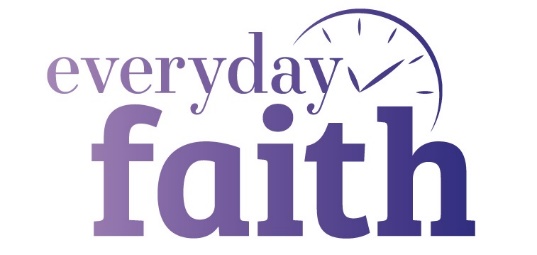 This card should contain all the words you need to take part in this service. At certain times other prayers and readings may be included. The service will also include music, songs and periods of silence. The service leader will invite you to sit or stand at the appropriate time. PreparationGrace, mercy and peace
from God our Father
and the Lord Jesus Christ 
be with youand also with you.This is the day that the Lord has made.Let us rejoice and be glad in it.We have come together in the name of Christto offer our praise and thanksgiving,to hear and receive God's holy word,to pray for the needs of the world,and to seek the forgiveness of our sins,that by the power of the Holy Spiritwe may give ourselves to the service of God.Prayers of Penitence
Lord God, our maker and our redeemer,this is your world and we are your people:come among us and save us.We have wilfully misused your gifts of creation;Lord, be merciful:forgive us our sin.We have seen the ill-treatment of othersand have not gone to their aid;Lord, be merciful:forgive us our sin.We have condoned evil and dishonestyand failed to strive for justice;Lord, be merciful:forgive us our sin.We have heard the good news of Christ,but have failed to share it with others;Lord, be merciful:forgive us our sin.We have not loved you with all our heart,nor our neighbours as ourselves;Lord, be merciful:forgive us our sin.AbsolutionAlmighty God,who in Jesus Christ has given usa kingdom that cannot be destroyed,forgive us our sins,open our eyes to God’s truth,strengthen us to do God’s willand give us the joy of his kingdom,through Jesus Christ our Lord.Amen.CollectCreator God,you made us all in your image:may we discern you in all that we see,and serve you in all that we do;through Jesus Christ our Lord.AmenThe Word of GodOne or more Bible readings may be read here, after which the reader may say:This is the word of the Lord.Thanks be to God. A sermon is preachedThe CreedI believe in God, the Father almighty, 
creator of heaven and earth.I believe in Jesus Christ, his only Son, our Lord, 
who was conceived by the Holy Spirit,
born of the Virgin Mary,
suffered under Pontius Pilate, 
was crucified, died, and was buried;
he descended to the dead.
On the third day he rose again;
he ascended into heaven, 
he is seated at the right hand of the Father,
and he will come to judge the living and the dead.I believe in the Holy Spirit, 
the holy catholic Church, 
the communion of saints, 
the forgiveness of sins,
the resurrection of the body,
and the life everlasting.
Amen.Bringing our gifts and talentsAn opportunity will be given for each person present to bring the objects that represent where they are called to serve God in everyday life to a suitable place. PrayersWe pray for the coming of God’s kingdom.Father, by your Spiritbring in your kingdom.You sent your Son to bring good news to the poor,sight to the blind,freedom to captivesand salvation to your people:anoint us with your Spirit;rouse us to work in his name.Father, by your Spiritbring in your kingdom.Send us to bring help to the poorand freedom to the oppressed.Father, by your Spiritbring in your kingdom.Send us to tell the worldthe good news of your healing love.Father, by your Spiritbring in your kingdom.Send us to those who mourn,to bring joy and gladness instead of grief.Father, by your Spiritbring in your kingdom.Gathering our prayers and praises into one,                                                                                              as our Saviour taught us, so we pray:Our Father in heaven,
hallowed be your name,
your kingdom come,
your will be done,
on earth as in heaven.
Give us today our daily bread.
Forgive us our sins
as we forgive those who sin against us.
Lead us not into temptation
but deliver us from evil.
For the kingdom, the power,
and the glory are yours
now and for ever.
Amen.ConclusionThe service ends with one of the followingMay Christ draw you to humility and worship,And bring you to see God at work;And the blessing…We go into the worldto walk in God’s Lightto rejoice in God’s loveand to reflect God’s glory.The grace of our Lord Jesus Christ,and the love of God,and the fellowship of the Holy Spirit,be with us all evermore. Amen.You’re warmly invited to stay for tea and coffee after the service and to take photos of your Plough Sunday objects!This service is taken from Common Worship: Services and Prayers for the Church of England and New Patterns for Worship, material from which is included in this service, is copyright © The Archbishops' Council 2002. Copyright acknowledgement: Some material included in this service is copyright:  © The Archbishops' Council 2000. Kyrie Eleison © The Archbishops' Council 2002